Barbara Nowak Małopolski Kurator Oświaty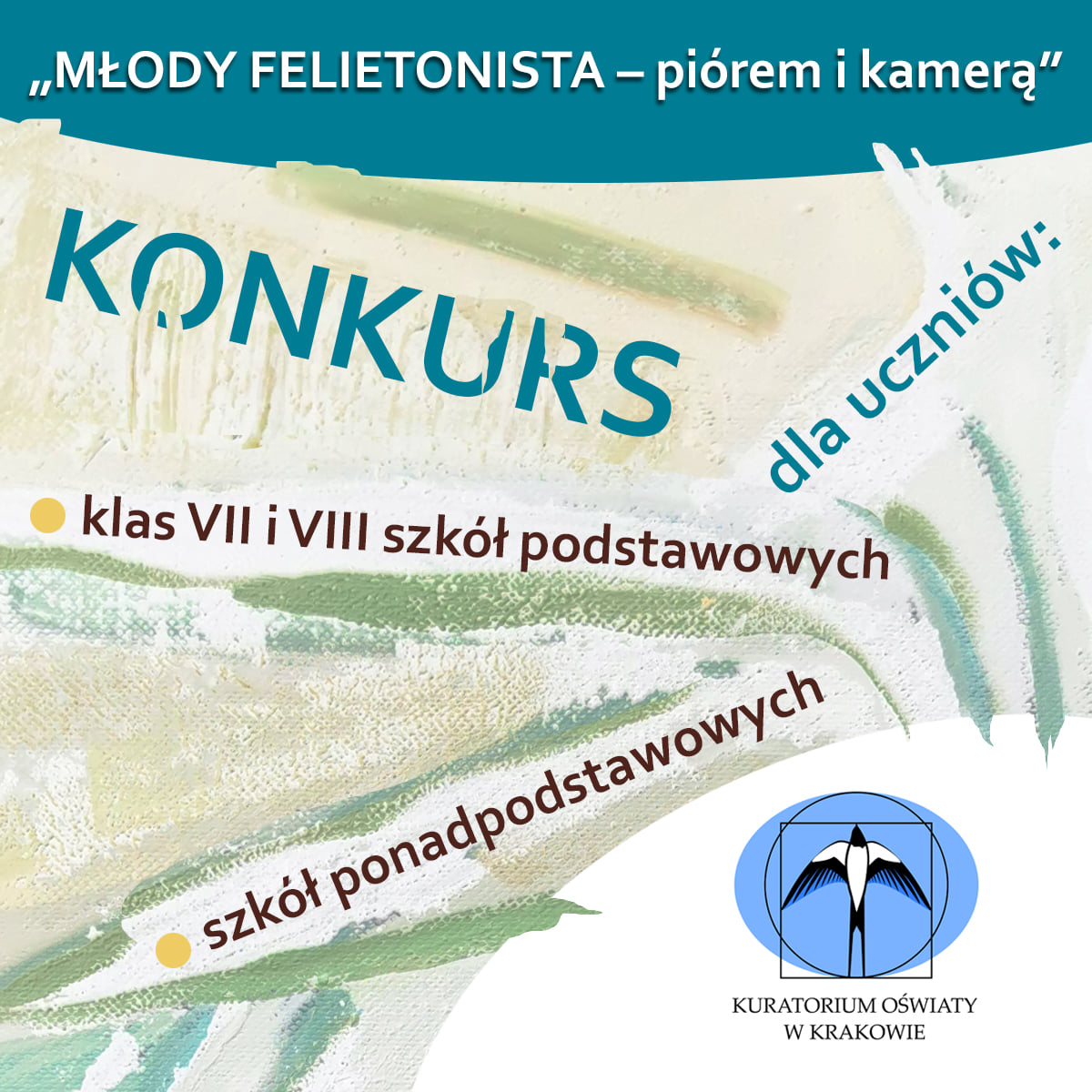 ZAPRASZAM serdecznie uczniów klas VII i VIII szkół podstawowych oraz wszystkich uczniów szkół ponadpodstawowych do udziału w konkursie „Młody felietonista – piórem i kamerą”.ZADANIE KONKURSOWE1. indywidualnenapisanie pracy literackiej w dowolnej formie i objętości na jeden z poniższych tematów:a) Co to jest wojna?b) Co to jest wolność?c) Jakie mają być: Twój dom, Twoja rodzina, Twoja Polska?2. grupowenagranie filmiku pokazującego dyskusję uczniów w klasie na jeden z powyższych tematów.Na zwycięzców czekają atrakcyjne nagrody rzeczowe, a w kategorii grupowej wycieczka dla całej klasy.CZAS TRWANIA KONKURSUPrace konkursowe można zgłaszać od 23 XI do 31 XII 2020 r.Rozstrzygnięcie nastąpi 14 I 2021 r.Wyniki będą ogłoszone 15 I 2021 r. na mojej oficjalnej stronie FB. Szczegóły w regulaminie 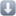 REGULAMIN konkursu „Młody felietonista – piórem i kamerą”§ 1CEL KONKURSU1 Uczczenie Narodowego Święta Niepodległości.2 Uświadomienie i zrozumienie znaczenia pojęcia wolności i jego wpływu na istnienie niepodległego państwa.3 Kształtowanie umiejętności argumentowania swojego stanowiska.4 Promowanie wartości patriotycznych.5 Kształtowanie postaw obywatelskich w poczuciu odpowiedzialności za Ojczyznę.6 Rozwijanie talentów literackich.§ 2ORGANIZATOROrganizatorem konkursu jest Małopolski Kurator Oświaty, wykonujący powierzone zadania za pomocą Kuratorium Oświaty w Krakowie, ul. Szlak 73, 31-153 Kraków§ 3UCZESTNICY KONKURSU1. Uczestnikami konkursu mogą być wyłącznie uczniowie szkół podstawowych klas VII i VIII z terenu Województwa Małopolskiego2. Udział w Konkursie jest dobrowolny i bezpłatny.§ 4ZADANIE KONKURSOWE1. Zadanie konkursowe indywidualneZadaniem konkursowym indywidualnym jest napisanie pracy literackiej w dowolnej formie i objętości na jeden z poniższych tematów:a) Co to jest wojna?b) Co to jest wolność?c) Jakie mają być: twój dom, twoja rodzina, twoja Polska?2. Zadanie konkursowe grupoweZadaniem konkursowym grupowym jest nagranie filmiku pokazującego dyskusję uczniów w klasie na jeden z tematów podanych w p. 13. Aby zgłosić prace literacką do konkursu uczestnik konkursu musi wysłać swoja pracę w pliku .pdf i informacją o autorze na adres e-mail organizatora: kurator@kuratorium.krakow.pl , do zgłoszenia pracy audiowizualnej opisanej w p. 2 przedstawiciel klasy biorącej udział w dyskusji przesyła plik video wykorzystując powszechnie dostępne serwisy do transferu plików (na przykład WeTransfer)
i e-mail z informacją o szkole/klasie na adres e-mail: kurator@kuratorium.krakow.pl .§ 5CZAS TRWANIA KONKURSU1. Prace konkursowe można zgłaszać od 23 XI do 31 XII 2020 r.3. Rozstrzygnięcie Konkursu nastąpi 14 I 2021 r. po obradach komisji konkursowej i zostanie podane przez Organizatora 15 I 2021 r. na fanpage Facebook organizatora.§ 6ORGANIZACJA ELIMINACJI1. Konkurs odbywa się wyłącznie w Internecie. Platformami wykorzystywanymi przy jego realizacji są:a) strona internetowa Kuratorium Oświaty w Krakowie: kuratorium.krakow.plb) strona Facebook Małopolskiego Kuratora Oświaty Barbary Nowak: https://www.facebook.com/BarbaraNowakMalopolskiKuratorOswiatyc) kanał YouTube Barbara Nowak https://www.youtube.com/c/BarbaraNowakKrakow2. Na powyższych platformach publikowane będą wyłącznie nagrodzone utwory.§ 7NAGRODY1. Zwycięzcy konkursu otrzymają nagrody rzeczowe.2. Warunkiem otrzymania nagrody jest podanie danych koniecznych potwierdzenia odbioru nagrody wraz ze zgodą na przetwarzanie tych danych przez Organizatora oraz osobisty udział w uroczystości wręczenia nagród w terminie i miejscu wyznaczonym przez Organizatora po zakończeniu obrad komisji konkursowej, oraz udzielenie zgody na publikację zdjęć i innych materiałów zrobionych przy tej okazji na potrzeby promocji Konkursu przez Organizatora. Nieobecność na uroczystości, niepodanie danych osobowych lub brak zgody na ich przetwarzanie, jak również brak udzielenia zgody na publikację wizerunku w materiałach promocyjnych Organizatora oznacza rezygnację z otrzymanej nagrody.3. Laureaci konkursu zostaną powiadomieni przez Organizatora o wynikach, godzinie i miejscu wręczenia nagród drogą elektroniczną i poproszeni o przekazanie danych potrzebnych do potwierdzenia odbioru nagrody wraz ze zgodą na ich przetwarzanie. Niepodanie danych lub nieudzielenie zgody na ich przetwarzanie przez Organizatora na potrzeby konkursu oznacza rezygnację z otrzymania nagrody.4. Organizator nie zwraca uczestnikom kosztów dojazdu na uroczystość wręczenia nagród.5. Nagrody nie mogą być wymienione na ekwiwalent pieniężny.§ 8WARUNKI UDZIAŁU W KONKURSIE1. Warunkiem zakwalifikowania do Konkursu jest udzielenie Organizatorowi przez podmiot uprawniony stosownej, nieodpłatnej zgody (licencji) na korzystanie z utworu audiowizualnego na potrzeby Konkursu w sposób określony w Regulaminie i w stosownym czasie umożliwiającym udział utworu audiowizualnego w Konkursie.2. Zgłaszający oświadcza, że w zakresie objętym regulaminem przysługują mu (lub jego mocodawcy) wyłączne i niczym nieograniczone prawa do utworu audiowizualnego i materiałów selekcyjnych oraz że utwór audiowizualny i materiały nie są obciążone prawami osób trzecich i praw takich nie naruszają. Oświadcza ponadto, że jest prawidłowo umocowany do dokonania zgłoszenia i udzielenia licencji, a umocowanie w chwili dokonywania zgłoszenia nie wygasło, ani nie zostało odwołane. W razie wystąpienia przez jakikolwiek podmiot do organizatora z roszczeniami dotyczącymi naruszenia praw osób trzecich (w szczególności praw autorskich, wykonawczych, producenckich), Zgłaszający zobowiązuje się zaspokoić w całości słuszne roszczenia tych osób i zwolnić organizatora z obowiązku wszelkich świadczeń z tego tytułu.3. Zgłaszający z chwilą przesłania zgłoszenia udziela organizatorowi ogólnoświatowej, nieodpłatnej oraz niewyłącznej licencji na korzystanie z utworu audiowizualnego i wszelkich innych przesłanych materiałów w następujący sposób (pola eksploatacji):a) publiczne udostępnianie utworu w taki sposób, aby każdy mógł mieć do niego dostęp w miejscu i w czasie przez siebie wybranym (w szczególności na kanale YouTube oraz Stronie Facebook https://www.facebook.com/BarbaraNowakMalopolskiKuratorOswiaty );b) zwielokrotnianie dowolną techniką (analogową, cyfrową) kopii przeglądowej i innych materiałów dla celów ich selekcji lub promocji utworu audiowizualnego w ramach Konkursu;c) wykorzystanie wszystkich przesłanych przez zgłaszającego materiałów do promocji kolejnych edycji Konkursu4. Organizatorowi przysługuje prawo udzielania dalszych licencji (sublicencji) na korzystanie z utworu audiowizualnego i materiałów selekcyjnych w zakresie objętym licencją, w tym w szczególności prawo udzielania sublicencji wszelkim mediom (w tym nadawcom, portalom internetowym) na rozpowszechnianie utworów audiowizualnych lub materiałów selekcyjnych w celach wskazanych w Regulaminie.§ 9OCHRONA DANYCH OSOBOWYCH1. Etap zgłoszenia: aby wziąć udział w konkursie konieczne jest podanie przez Zgłaszającego imienia, nazwiska oraz adresu e-mail. Państwa dane osobowe będą przetwarzane zgodnie z przepisami rozporządzenia Parlamentu Europejskiego i Rady (UE) z dnia 27 kwietnia 2016 r. w sprawie ochrony osób fizycznych w związku z przetwarzaniem danych osobowych i w sprawie swobodnego przepływu takich danych oraz uchylenia dyrektywy 95/46/WE (rozporządzenie o ochronie danych osobowych).2. Informacje dotyczące administratora danych osobowych: Administratorem Państwa danych osobowych jest Kuratorium Oświaty w Krakowie, ul. Szlak 73 31-153 Kraków adres strony internetowej: https://kuratorium.krakow.pl Mogą się państwo kontaktować mailowo: kurator@kuratorium.krakow.pl.3. Cel i podstawy przetwarzania: Państwa dane będą przetwarzane w celu przyjęcia zgłoszenia do konkursu, umieszczenia wybranych prac w mediach społecznościowych oraz skontaktowania się z laureatami w celu uzupełnienia danych niezbędnych do przekazania nagrody.4. Odbiorcy danych osobowych: odbiorcą, któremu mogą być ujawnione Państwa dane jest Małopolski Kurator Oświaty z siedzibą w Krakowie, ul. Szlak 73, 31-153 Kraków.5. Okres przechowywania danych: będziemy przechowywać Państwa dane osobowe przez okres 5 lat (od 1 stycznia następnego roku po zakończeniu konkursu).6. Prawa osób, których dane dotyczą: Zgodnie z przepisami o ochronie danych osobowych przysługują Państwu następujące uprawnienia:a) prawo dostępu do treści swoich danych oraz otrzymania ich kopii;b) prawo sprostowania (poprawiania) swoich danych;c) prawo do usunięcia danych osobowych, w sytuacji, gdy przetwarzanie danych nie następuje w celu wywiązania się z obowiązku wynikającego z przepisu prawa lub w ramach sprawowania władzy publicznej;d) prawo do ograniczenia przetwarzania danych, przy czym przepisy odrębne mogą wyłączyć możliwość skorzystania z tego prawa;e) prawo do przenoszenia danych pomiędzy różnymi administratorami;f) prawo do niepodlegania wyłącznie zautomatyzowanemu podejmowaniu decyzji, w tym profilowaniu;g) prawo do wniesienia skargi do Prezesa Urzędu Ochrony Danych Osobowych, gdy uznają Państwo, iż przetwarzanie Waszych danych osobowych narusza przepisy o ochronie danych osobowych: Biuro Urzędu Ochrony Danych Osobowych, ul. Stawki 2, 00-193 Warszawa, tel. 22 531 03 00, 
fax. 22 531 03 01, email: kancelaria@uodo.gov.pl.7. Prawo cofnięcia zgody: W zakresie, w jakim Państwa dane są przetwarzane na podstawie zgody posiadają Państwo prawo wycofania zgody na przetwarzanie danych w dowolnym momencie. Wycofanie zgody nie ma wpływu na zgodność z prawem przetwarzania, którego dokonano na podstawie Państwa zgody przed jej wycofaniem. Zgodę mogą Państwo wycofać poprzez złożenie w kuratorium lub wysłanie oświadczenia o wycofaniu zgody listownie na nasz adres korespondencyjny, elektroniczną skrzynkę podawczą, bądź e-mail.8. Informacje o wymogu podania danych: Podanie przez Państwo danych osobowych nie jest obowiązkowe, jednak ich niepodanie spowoduje, że nie będzie możliwe zrealizowanie celu przetwarzania.§ 10POSTANOWIENIA KOŃCOWE1. Zgłoszenie utworu audiowizualnego do selekcji i udział w Konkursie jest równoznaczne z akceptacją wszystkich postanowień niniejszego Regulaminu.2. W przypadku wystąpienia jakichkolwiek kwestii spornych oraz w sprawach nieobjętych niniejszym Regulaminem ostatecznie decyduje Organizator.